                                                    ΠΡΟΣΚΛΗΣΗ ΕΚΔΗΛΩΣΗΣ ΕΝΔΙΑΦΕΡΟΝΤΟΣ              			     (Υ   Π  Ο  Δ  Ε  Ι  Γ  Μ  Α)• Με κάθε προσφορά να κατατίθεται από το ταξιδιωτικό γραφείο απαραιτήτως και Υπεύθυνη Δήλωση, ότι διαθέτει ειδικό σήμα λειτουργίας, το οποίο
βρίσκεται σε ισχύ.• Οι προσφορές πρέπει να κατατίθενται   κ λ ε ι σ τ έ ς   στο σχολείο: α) Κλειστές σε έντυπη μορφή στο σχολείο (όχι με email ή fax)  ήβ) Κλειστές σε έντυπη μορφή ή με e-mail (κλειστές, με κωδικό) στο σχολείο                                                                                                      Ο/Η Διευθυντής/Διευθύντρια του σχολείου								ΝΙΚΟΛΑΟΣ ΓΙΑΝΝΗΣ(Προς τους Διευθυντές/Διευθύντριες των σχολείων ): Παρακαλούμε:1. Να επιλέγετε τον ένα εκ των δύο τρόπων υποβολής των κλειστών προσφορών στο σχολείο. 2. Να μη ξεχνάτε να ελέγχετε την ανάρτηση και προβολή της προκήρυξής σας στην ιστοσελίδα της Δ.Δ.Ε. Β’ Αθήνας (στο σύνδεσμο «ΠΡΟΒΟΛΗ ΠΡΟΚΗΡΥΞΕΩΝ»).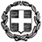 ΕΛΛΗΝΙΚΗ ΔΗΜΟΚΡΑΤΙΑΥΠΟΥΡΓΕΙΟ  ΠΑΙΔΕΙΑΣ ΚΑΙ ΘΡΗΣΚΕΥΜΑΤΩΝ- - - - -ΠΕΡΙΦΕΡΕΙΑΚΗ Δ/ΝΣΗ Π.Ε. ΚΑΙ Δ.Ε. ΑΤΤΙΚΗΣΔΙΕΥΘΥΝΣΗ ΔΕΥΤΕΡΟΒΑΘΜΙΑΣ ΕΚΠΑΙΔΕΥΣΗΣΒ΄ ΑΘΗΝΑΣ …………………ΓΕΕΛ ΡΙΖΑΡΕΙΟΥ ΣΧΟΛΗΣ………………………(ΟΝ. ΣΧΟΛΕΙΟΥ)                                                                                                                 Ημερομηνία……27/9/2023…..Αρ. Πρ……463……ΠΡΟΣ:  Τουριστικά Γραφεία(μέσω ιστοσελίδας Δ.Δ.Ε. Β΄ Αθήνας)1ΣΧΟΛΕΙΟ              ΓΕΕΛ ΡΙΖΑΡΕΙΟΥ ΣΧΟΛΗΣ2ΠΡΟΟΡΙΣΜΟΣ/ΟΙ-ΗΜΕΡΟΜΗΝΙΑ ΑΝΑΧΩΡΗΣΗΣ ΚΑΙ ΕΠΙΣΤΡΟΦΗΣΚΥΠΡΟΣ-ΑΝΑΧ. 30/10/2023 ΕΠΙΣΤΡΟΦΗ 3/11/20233ΠΡΟΒΛΕΠΟΜΕΝΟΣ ΑΡΙΘΜΟΣ ΣΥΜΜΕΤΕΧΟΝΤΩΝ(ΜΑΘΗΤΕΣ-ΚΑΘΗΓΗΤΕΣ)30 ΜΑΘΗΤΕΣ-  3 ΚΑΘΗΓΗΤΕΣ4ΜΕΤΑΦΟΡΙΚΟ ΜΕΣΟ/Α-ΠΡΟΣΘΕΤΕΣ ΠΡΟΔΙΑΓΡΑΦΕΣΑΕΡΟΠΟΡΙΚΗ ΚΑΙ ΠΟΥΛΜΑΝ ΣΤΗΝ ΚΥΠΡΟ5ΚΑΤΗΓΟΡΙΑ ΚΑΤΑΛΥΜΑΤΟΣ-ΠΡΟΣΘΕΤΕΣ ΠΡΟΔΙΑΓΡΑΦΕΣ(ΜΟΝΟΚΛΙΝΑ/ΔΙΚΛΙΝΑ/ΤΡΙΚΛΙΝΑ-ΠΡΩΙΝΟ Ή ΗΜΙΔΙΑΤΡΟΦΗ) 4 ΑΣΤΕΡΩΝ ή 5 ΑΣΤΕΡΩΝ6ΛΟΙΠΕΣ ΥΠΗΡΕΣΙΕΣ (ΠΡΟΓΡΑΜΜΑ, ΠΑΡΑΚΟΛΟΥΘΗΣΗ ΕΚΔΗΛΩΣΕΩΝ, ΕΠΙΣΚΕΨΗ ΧΩΡΩΝ, ΓΕΥΜΑΤΑ κ.τ.λ.))30/10 Δευτέρα8.00 π.μ. Αναχώρηση από Αθήνα (Ελευθέριος Βανιζέλος), 9.40 π.μ. άφιξη στη Λάρνακα. Επισκέψεις α) στον πολιούχο της πόλεως Άγιο Λάζαρο, β) Αγία Νάπα - Παραλίμνι – Αμμόχωστο, γ) Ιερά Μονή Σταυροβουνίου (μόνο για αγόρια), δ) Γεύμα εξ ιδίων, ε) 19.00 μ.μ. Άφιξη στη Λεμεσό - τακτοποίηση στο ξενοδοχείο. στ) 20.30 μ.μ. Δείπνο.31/10 Τρίτη8.00 π.μ. Πρωινό. Επισκέψεις, α) 10.00 .π.μ. Αρχιεπισκοπή Κύπρου β)  Μουσείο Αγώνος, γ) Παγκύπριο Γυμνάσιο δ) Φυλακισμένα μνήματα, ε) Μακεδονίτισσα, στ) Παναγία Χρυσοσπηλιώτισσα, ζ) Μητρόπολη Ταμασσού (γεύμα) η) Πλανητάριο θ) Ιερά Μονή Αγίου Ηρακλειδίου, ι) Ιερά Μονή Μαχαιρά, 20.00 Άφιξη στη Λεμεσσό με δείπνο.1/11 Τετάρτη8.00 π.μ. Πρωινό. Επισκέψεις α) Ιερά Μονή Τροοδίτισσας, β) Ιερά Μονή Κύκκου, (Γεύμα) γ) Ιερά Μονή Αγίου Νεοφύτου, δ) Παλαίπαφος ιερό Αφροδίτης, ε) Άφιξη με βραδινή βόλτα στο κάστρο της πόλης της Λεμεσού. Δείπνο.2/11 Πέμπτη8.00 π.μ. Πρωινό. Επισκέψεις α) επίσκεψη στον Μητροπολίτη Λεμεσού κ.κ Αθανάσιο. Γεύμα και ελεύθερος χρόνος. ε) 20.00 μ.μ δείπνο.3/11 Παρασκευή8.00 π.μ. Πρωινό. α) 10.00 π.μ. Αναχώρηση από το ξενοδοχείο και τη Λεμεσό. β) 11.00 π.μ  Άφιξη στη Λάρνακα. γ) Ιερά Μονή Αγίου Μηνά. δ) επίσκεψη στα παραδοσιακά Λεύκαρα. ε) Γεύμα, στ) 18.30 μ.μ Άφιξη στο Αεροδρόμιο, η) 22.20 άφιξη στην Α Θ Η Ν ΑΠΕΡΙΛΑΜΒΑΝΟΝΤΑΙ ΠΡΩΙΝΑ ΚΑΙ ΒΡΑΔΥΝΑ ΓΕΥΜΑΤΑ ΣΕ ΜΠΟΥΦΕ. ΜΕΤΑΦΟΡΑ ΤΩΝ ΜΑΘΗΤΩΝ ΑΠΟ ΚΑΙ ΠΡΟΣ ΤΟ ΣΧΟΛΕΙΟ ΜΑΣ ΣΤΟ ΧΑΛΑΝΔΡΙ ΠΡΟΣ ΚΑΙ ΑΠΟ ΤΟ ΑΕΡΟΔΡΟΜΙΟ ΕΛ. ΒΕΝΙΖΕΛΟΣ. ΟΛΕΣ ΟΙ ΕΚΔΡΟΜΕΣ ΣΤΗΝ ΚΥΠΡΟ ΜΕ ΠΟΥΛΜΑΝ ΚΑΙ ΕΠΙΣΗΣ ΟΙ ΜΕΤΑΦΟΡΕΣ ΑΠΟ ΚΑΙ ΠΡΟΣ ΤΟ ΕΚΕΙ ΑΕΡΟΔΡΟΜΙΟ.7ΥΠΟΧΡΕΩΤΙΚΗ ΑΣΦΑΛΙΣΗ ΕΠΑΓΓΕΛΜΑΤΙΚΗΣ ΑΣΤΙΚΗΣ ΕΥΘΥΝΗΣ ΔΙΟΡΓΑΝΩΤΗΝΑΙ8ΠΡΟΣΘΕΤΗ ΠΡΟΑΙΡΕΤΙΚΗ ΑΣΦΑΛΙΣΗ ΚΑΛΥΨΗΣΕΞΟΔΩΝ ΣΕ ΠΕΡΙΠΤΩΣΗ ΑΤΥΧΗΜΑΤΟΣ  Ή ΑΣΘΕΝΕΙΑΣ (ΤΑΞΙΔΙΩΤΙΚΗ ΑΣΦΑΛΙΣΗ)ΟΧΙ9ΤΕΛΙΚΗ ΣΥΝΟΛΙΚΗ ΤΙΜΗ ΟΡΓΑΝΩΜΕΝΟΥ ΤΑΞΙΔΙΟΥ(ΣΥΜΠΕΡΙΛΑΜΒΑΝΟΜΕΝΟΥ  Φ.Π.Α.)ΝΑΙ10ΕΠΙΒΑΡΥΝΣΗ ΑΝΑ ΜΑΘΗΤΗ (ΣΥΜΠΕΡΙΛΑΜΒΑΝΟΜΕΝΟΥ Φ.Π.Α.)ΝΑΙ11ΚΑΤΑΛΗΚΤΙΚΗ ΗΜΕΡΟΜΗΝΙΑ ΚΑΙ ΩΡΑ ΥΠΟΒΟΛΗΣ ΠΡΟΣΦΟΡΑΣΗΜΕΡ/ΝΙΑ: …4…./…10…/……2023..       ΩΡΑ: …10.00………….12ΗΜΕΡΟΜΗΝΙΑ ΚΑΙ ΩΡΑ ΑΝΟΙΓΜΑΤΟΣ ΠΡΟΣΦΟΡΩΝΗΜΕΡ/ΝΙΑ: …4…./…10…/…2023…..       ΩΡΑ: ……11.00……….